February 13, 2022SIXTH Sunday in Ordinary TimeSign-up schedule for proclaimers for the month of February weekends is at the back of the church.  Please sign up for a mass you will be attending.Weekday masses Weekday Masses February 15th-18th at 9:00 a.m.Weekend Mass TimesSaturday 5:00 p.m.  (English)   Sunday 9:00 a.m. (bilingual)  11:00 a.m. (English)Reconciliation – Saturday 4:15 p.m. – 4:45 p.m. ADORATION on Friday, February 18th (9:30 a.m.-4:15 p.m.)Mass IntentionsSaturday, February 12th (9:00 a.m.)-† Eleanor Magnan Sunday, February 13th (9:00 a.m.) † Gerard & Dolores St. JacquesTuesday, February 15th –†  Real Berube Friday, February 18th – SI Paul BakerSaturday, February 19th – SI Murray HaySunday, February 20th –†  Gerard & Julie Magnan† = Repose of the Soul   SI = Special IntentionYOUR OLD PALMS: Because old palms are ‘sacramentals’, they cannot be thrown away. They must either be burned or buried to be disposed of correctly. Please return your palms to the church at your earliest convenience— they can be left in the basket at the back of the church to be  burned and used for ashes on Ash Wednesday, March 2Check out our website and check it regularly! www.saintvitalparish.com Our next  “Safe Environment and Abuse Prevention” training sessions, “Called to Protect”, by zoom is scheduled for Monday, February  14, 2022.  The  2.5 hours session will start at 1 pm to 3:30 pm.  This is a requirement for all volunteers and employees in the Archdiocese 18 years and older. For registration, please contact Lucy Kaakyo by email at lkaakyo@caedm.ca  In your communication, please include the name of your parish.  We will limit the number of registered volunteers to 60 on first come basis.  Helpful instructions, training material and the link to the zoom session will be sent close to the date.  We appreciate your time and talent in the service of the Church.    Thank you for your efforts and commitment in creating a safe environment for all.  God bless.The Alberta Covid 19 public health actions website: https://www.alberta.ca/covid-19-public-health-actions.aspx is helpful to keep up with any changes.Places of Worship Effective February 9Capacity limits on places of worship removed.Physical DistancingLast night, the term “physical distancing” was on the COVID-19 Public Health Actions page under the Masks heading. It is still listed under the heading “Promoting safe public spaces.” We have asked for clarification from Alberta Health Services, and we await their feedback. For the moment, please maintain proper physical distancing until we receive clarification from AHS.MasksMandatory restriction - Effective February 9Masking are mandatory in all indoor public spaces, workplaces, and places of worship. However, masking requirements will be removed for:children 12 and under in all settings as of February 14children and youth in schools for any age as of February 14For fully vaccinated people who have just completed the 5-day isolation and no longer have symptoms, masks must be worn at all times outside of home for an additional 5 days.Employees must mask in all indoor work settings, except while alone in work stations.Masks should fit well and be of high quality. People at risk of severe outcomes should wear medical masks when in settings with people outside of their household.Weddings and funerals The Province has indicated that “Information on Step 1 changes will be provided soon.”Please note the number of people or the occupancy permitted by the Province for weddings and funerals has been independent of the capacity limits allowed for places of worship for Sunday and weekday Mass.The current limit of up to 50 people or 50% of fire code occupancy is in place, whichever is less until the Province modifies or lifts this restriction. Again we have asked AHS for clarification.Families may inquire with your parish about funerals and weddings scheduled in the coming days regarding occupancy. We will share that with you as soon as we have information regarding capacity limits. Indoor and Outdoor Social GatheringsNo changes have been indicated at this time.We have asked for clarification from AHS and await their feedback. The advice of the Archdiocese is to maintain current restrictions on social gatherings and receptions.MARRIAGE, DIVORCE, NULLITYFather Philip Creurer, Archdiocesan Judicial Vicar, will be giving a presentation on “Marriage, divorce and nullity”. How the Church deals with these issues in our current cultural context, Wednesday, February 16, 7:00 PM, followed by Q&A, at St Theresa Parish in Mill Woods, MacNeil Hall. Register for in person attendance at edmontoncwl.cfl@gmail.com  or attend online, Google Meet https://meet.google.com/rhg-ngnd-pwd    or YouTube https://youtu.be/5mmr-kGL5p4   Look for our posters on parish, Diocesan CWL, Knights of Columbus or Legion of Mary websites.Baptism Preparation CourseAre you expecting a child in the near future? Consider taking Baptism Preparation now while you are waiting for the birth of your son or daughter. The classes are for parents and sponsors (godparents). Attending now eliminates the need to find baby-sitters, rearrange feeding schedules etc. plus it adds to the joyful anticipation of your new arrival. Parents wishing to register for the next courses which will be held on Monday, March 14th at 7:00 pm please call the parish office.The church will be open every Wednesday evening from 8 - 9 PM for anyone to come spend an hour in prayer, the Blessed Sacrament is not exposed during this time. The evening opens with a group rosary, followed by private prayer for the remainder of the time. A wonderful opportunity to pray in unison, with a special focus on all marriages, all children and all families. All are welcome!Our Lady of the Hill Knights of Columbus will be selling Sobey and No Frills gift cards after all masses on the weekend.  IMPORTANT: 2021 Income Tax Receipts have been mailed. K of C Food Drive
The Knights of Columbus will hold its monthly food drive in support of the Leduc Food Bank the weekend of February 26/27.  Please drop your donation in the bin in the Church vestibule. Thanks to all the Parishioners who have been supporting this effort over the months.  The needy of Leduc County thank you as well.LIVING IN THE WORD To be disciples, to live in accord with our Baptismal identity and dignity, is to allow only His words to guide and direct our lives. Let us take great care to hear only His Word, to turn away from any voice that leads us from Him, and to put into practice that which He tells us. Then we shall know the joy of living as His brothers and sisters. Archbishop Smith, Pastoral Letter, September 14, 2017Stewardship Corner 6 th Sunday in Ordinary Time Weekend of February 12/13, 2022 The prophet Jeremiah minces no words in today’s first reading: “Thus says the Lord: Cursed is the one who trusts in human beings … whose heart turns away from the Lord.” And the prophet’s “beatitude” resembles that of Jesus’ teaching in today’s Gospel reading when he proclaims: “Blessed is the one who trusts in the Lord, whose hope is the Lord.” Good stewards understand that what the world values is not consistent with Gospel values. They realize that God has placed in their midst all the gifts, charisms, and resources needed to bring Christ to a world desperately in need of His loving presence. However, to exercise good stewardship over God’s gifts takes a great deal of trust. How does our stewardship reflect our trust in the Lord? What did we do today to give others hope in Christ Jesus?Are you registered at St. Vital’s?Being a registered member of the parish makes it much easier for us to help you, we are better equipped to serve you & respond to your needs. Please do not assume that you are automatically registered if your child has completed Sacramental Preparation here.   To register please fill out a registration available on our website.Help keep our Parish database up to date! Let us know if:  -you moved or you are planning a move      -you cancelled your landline phone and have a cell phone-you changed your email  -you have a new addition to your familyAre you looking for your faith to come alive or to enkindle a new fire in your spiritual life? Join the Catholic Renewal Services on February 18, 19 & 20, each evening from 7:00 pm by Zoom for our conference, ‘Elijah Restoration’. John Connelly, a Catholic evangelist, will be our speaker and Shophar, our music ministry. Registration is $25 and for more information see: www.ccredmonton.info/events. Set this time aside and be prepared to be blessed in your relationship with the Lord.The Canadian Catholic Bishops, Assembly of First Nations, Métis National Council, and Inuit Tapiriit Kanatami are pleased to announce that the delegation to Rome to meet with Pope Francis, originally planned for December 2021, is now scheduled to take place at the end of March and early April of this year.Working closely with the Vatican, new dates have been confirmed. The Holy Father is now scheduled to meet with individual Indigenous delegations the week of March 28, 2022. A final audience with all participants will take place on Friday, April 1, 2022The Catholic Bishops of Canada have announced an Indigenous Reconciliation Fund to advance healing and reconciliation initiatives.  The Archdiocese is committed to working with the bishops of Canada to meet the goal of securing $30 million over a five year period.  We have entered an era of reconciliation with the Indigenous peoples and this is an important step in our journey.  Funds raised locally will remain in the area and will support culture and language revitalization, education and community building and healing and reconciliation for communities and families. For the faithful who wish to contribute to the Indigenous Reconciliation Fund, there will be two special collections across the Archdiocese on March 5/6 and March 12/13 weekends.  There will be envelopes for this purpose at the parish or through the on-line donation link found at https://caedm.ca/IndigenousRelations.We are committed to continue the journey with the First Nations, Métis and Inuit Peoples of this land. For more information, please contact the Archdiocese website caedm.ca or visit www.cccb.ca.Livestreamed Sunday Mass We invite the faithful to join celebrations of the Mass ‘virtually,’ via video livestreaming from St. Joseph’s Basilica with Archbishop Smith. Sunday Mass at the Basilica is livestreamed at 10:30 a.m. each week. Find it on: YouTube at: youtube.com/channel/UCtU5UvOSyT2ZK5PivdhojSw, or on Facebook at: facebook.com/yegbasilica/live, or on Telus Optik TV: Channel 877Star of the North Retreat Centre, www.starofthenorth.ca, 780-459-551
Climate Hope Speaker Series – How We Transition Our Cities: The 15 Minute Neighbourhood an online evening with Dr. Bob Summers from University of Alberta. Saturday, February 26 at 7:00 pm. Open to the public by donation. www.starofthenorth.ca/climate-hope

The Story of Ruth: Twelve Moments in Every Woman’s Life with artist and author Gisele Bauche. Six Wednesday evening sessions from 7:00 – 9:00 pm starting March 2. Online or in-house cost: $120. www.starofthenorth.ca/ruthAurora Living: Formation Through Word & Creation. Our upcoming spring module is Leadership: Empowered for Service and will feature contributions from Graydon Nicholas (former Lieutenant Governor of New Brunswick), Ron Rolheiser, Joan Chittister, Dr. Ray Aldred, Becky Bonham and others. Join a community at the intersection of faith & contemporary issues: creation care, social justice & reconciliation. Opening retreat: April 1-3, 2022. www.starofthenorth.ca/leadershipCATHOLICS ON CAMPUS AT MACEWAN UNIVERSITY CCMU is back for the Winter 2022 semester. We will be running Discovery, Source, Growth, And Trust faith studies through MacEwan and the University of Alberta. To register for faith study this semester, visit ccofaithstudies.ca and select the MacEwan campus. If you already did this last semester, please do it again so we have your updated availability. If you have any questions or are interested in leading a study this semester, shoot us a message at ccmu2019@gmail.comCatholic Students' AssociationSt. Joseph's College partners with the Catholic Students' Association to provide students with opportunities to connect in small groups, retreat settings, lectures and social gatherings all focused on the tenets of the Catholic faith. The CSA is open to all U of A students, regardless of religious background. This week, the CSA has Rosary, Morning Prayer, and of course Student Mass. CRUNCH ON CURIOSITY is a series that is designed to bring us deeper in faith. There is no cost. The zoom link will be sent upon registration. (All sessions, via Zoom, are Thursdays from 6-7 pm):Feb 17 - The Pope and the church-- Papal infallibility, resignation For updates on CSA activities, please follow the CSA on Instagram (@uofacsa), Facebook (uofacsa) and subscribe to our weekly newsletter (sjccm@ualberta.ca)YOUTH/YOUNG ADULTS RETREAT “But when the Son of Man comes, will He find faith on earth?” - Luke 18:8St. Theresa’s Parish Youth Ministry is hosting a 1 day-retreat on Saturday, March 5, 2022 from 9:00 am to 6:00 pm. Theme: Why God is asking FAITH from us? What are the indulgences and why do we need them? Why will we have a 2nd Judgment at the end of time, when we have already been judged at our death?Speaker: Fr. Matthew HysellLocation: Providence Renewal CentreCost: $15 (includes a pizza at the end)Please bring your lunch, Bible & journal.Welcome: 16-35 y/oRegistration: Please email Santo at santo@strcp.com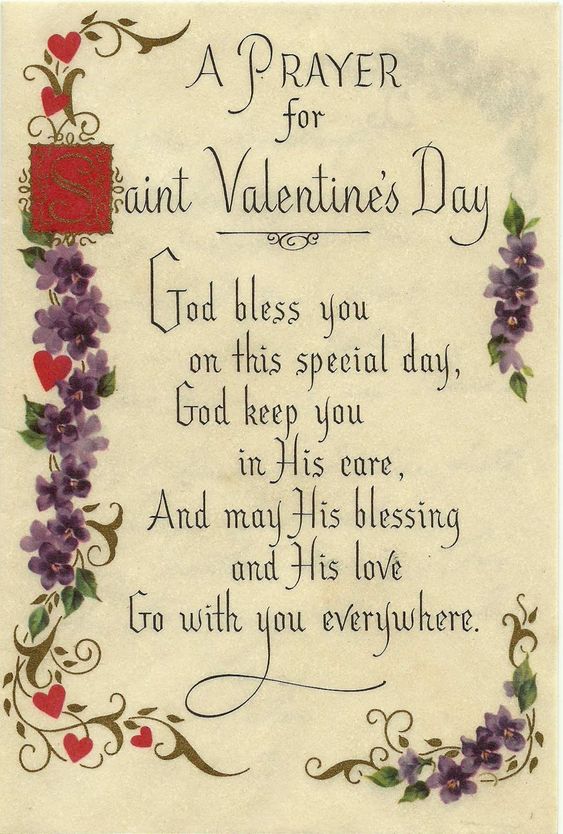 